EspañolSesión 1Sesión 2Sesión 3Sesión 4Sesión 5MatemáticasSESIÓN 1SESIÓN 2SESIÓN 3SESIÓN 4SESIÓN 5Conocimiento del medioSesión 1Sesión 2ArtesEducación socioemocionalSemana del4ÁMBITO:Estudio. PRÁCTICA SOCIAL DEL LENGUAJE: Comprensión de textos para adquirir nuevos conocimientos.APRENDIZAJE ESPERADO: Selecciona textos para escuchar su lectura.PRÁCTICA SOCIAL DEL LENGUAJE: Intercambio escrito de nuevos conocimientos. APRENDIZAJE ESPERADO: Escribe textos sencillos para describir personas, alimentos, plantas u objetos de su entorno.PRÁCTICA SOCIAL DEL LENGUAJE: Comprensión de textos para adquirir nuevos conocimientos.APRENDIZAJE ESPERADO: Selecciona textos para escuchar su lectura.PRÁCTICA SOCIAL DEL LENGUAJE: Intercambio escrito de nuevos conocimientos. APRENDIZAJE ESPERADO: Escribe textos sencillos para describir personas, alimentos, plantas u objetos de su entorno.MODALIDADPROYECTO. INFOGRAFÍAS PARA CUIDAR LA SALUD.PROPÓSITOSQue los alumnos:- Conozcan, consulten, comprendan y produzcan textos informativos sencillos, para obtener y ampliar conocimientos sobre el cuidado de la salud. - Produzcan textos con imágenes con el propósito de influir en la conducta de su comunidad.PROPÓSITOSQue los alumnos:- Conozcan, consulten, comprendan y produzcan textos informativos sencillos, para obtener y ampliar conocimientos sobre el cuidado de la salud. - Produzcan textos con imágenes con el propósito de influir en la conducta de su comunidad.VÍNCULO CON OTRAS ASIGNATURAS:Conocimiento del medio.VÍNCULO CON OTRAS ASIGNATURAS:Conocimiento del medio.PRODUCTO FINAL:Infografía sobre el cuidado de la salud.MODALIDADSECUENCIA DIDÁCTICAEVALUACIÓNActividades recurrentes.INICIO Explicar: Escribe en tu libreta tu nombre y el de tres de tus compañeros, sin copiarlos. Puedes buscar pistas en los materiales de tu salón.DESARROLLOEscribir algunos nombres de niños en el pizarrón.Preguntar: ¿Qué nombres son?, ¿cómo empiezan?, ¿cómo terminan?, ¿son cortos?, ¿cuántas letras tienen?Indicar que respondan la página 97 del libro de texto.Compartir las respuestas obtenidas e invitar a corregir en caso necesario.Solicitar que completen el ejercicio de la sesión, donde deben completar el nombre de algunos juegos.Invitarlos a compartir las respuestas obtenidas e invitarlos a corregir en caso necesario. CIERREExplicar: Escribe en tu libreta los nombres que dicte tu maestro (Dictar algunos nombres de alumnos). Verifica con ayuda de tu maestro que la escritura haya sido correcta.RECURSO.- Ejercicio.CRITERIO.- Reflexiona sobre la escritura de su nombre y sus compañeros.ACTIVIDADINICIO Explicar: Escribe en tu libreta tu nombre y el de tres de tus compañeros, sin copiarlos. Puedes buscar pistas en los materiales de tu salón.DESARROLLOEscribir algunos nombres de niños en el pizarrón.Preguntar: ¿Qué nombres son?, ¿cómo empiezan?, ¿cómo terminan?, ¿son cortos?, ¿cuántas letras tienen?Indicar que respondan la página 97 del libro de texto.Compartir las respuestas obtenidas e invitar a corregir en caso necesario.Solicitar que completen el ejercicio de la sesión, donde deben completar el nombre de algunos juegos.Invitarlos a compartir las respuestas obtenidas e invitarlos a corregir en caso necesario. CIERREExplicar: Escribe en tu libreta los nombres que dicte tu maestro (Dictar algunos nombres de alumnos). Verifica con ayuda de tu maestro que la escritura haya sido correcta.RECURSO.- Ejercicio.CRITERIO.- Reflexiona sobre la escritura de su nombre y sus compañeros.ACTIVIDADINICIO Explicar: Escribe en tu libreta tu nombre y el de tres de tus compañeros, sin copiarlos. Puedes buscar pistas en los materiales de tu salón.DESARROLLOEscribir algunos nombres de niños en el pizarrón.Preguntar: ¿Qué nombres son?, ¿cómo empiezan?, ¿cómo terminan?, ¿son cortos?, ¿cuántas letras tienen?Indicar que respondan la página 97 del libro de texto.Compartir las respuestas obtenidas e invitar a corregir en caso necesario.Solicitar que completen el ejercicio de la sesión, donde deben completar el nombre de algunos juegos.Invitarlos a compartir las respuestas obtenidas e invitarlos a corregir en caso necesario. CIERREExplicar: Escribe en tu libreta los nombres que dicte tu maestro (Dictar algunos nombres de alumnos). Verifica con ayuda de tu maestro que la escritura haya sido correcta.RECURSOS DIDÁCTICOSAprendamos a leer y escribir. Nombres y apellidos.INICIO Explicar: Escribe en tu libreta tu nombre y el de tres de tus compañeros, sin copiarlos. Puedes buscar pistas en los materiales de tu salón.DESARROLLOEscribir algunos nombres de niños en el pizarrón.Preguntar: ¿Qué nombres son?, ¿cómo empiezan?, ¿cómo terminan?, ¿son cortos?, ¿cuántas letras tienen?Indicar que respondan la página 97 del libro de texto.Compartir las respuestas obtenidas e invitar a corregir en caso necesario.Solicitar que completen el ejercicio de la sesión, donde deben completar el nombre de algunos juegos.Invitarlos a compartir las respuestas obtenidas e invitarlos a corregir en caso necesario. CIERREExplicar: Escribe en tu libreta los nombres que dicte tu maestro (Dictar algunos nombres de alumnos). Verifica con ayuda de tu maestro que la escritura haya sido correcta.RECURSOS DIDÁCTICOSAprendamos a leer y escribir. Nombres y apellidos.INICIO Explicar: Escribe en tu libreta tu nombre y el de tres de tus compañeros, sin copiarlos. Puedes buscar pistas en los materiales de tu salón.DESARROLLOEscribir algunos nombres de niños en el pizarrón.Preguntar: ¿Qué nombres son?, ¿cómo empiezan?, ¿cómo terminan?, ¿son cortos?, ¿cuántas letras tienen?Indicar que respondan la página 97 del libro de texto.Compartir las respuestas obtenidas e invitar a corregir en caso necesario.Solicitar que completen el ejercicio de la sesión, donde deben completar el nombre de algunos juegos.Invitarlos a compartir las respuestas obtenidas e invitarlos a corregir en caso necesario. CIERREExplicar: Escribe en tu libreta los nombres que dicte tu maestro (Dictar algunos nombres de alumnos). Verifica con ayuda de tu maestro que la escritura haya sido correcta.Tiras de papel.Libro de texto.¿QUÉ BUSCO?INICIO Explicar: Escribe en tu libreta tu nombre y el de tres de tus compañeros, sin copiarlos. Puedes buscar pistas en los materiales de tu salón.DESARROLLOEscribir algunos nombres de niños en el pizarrón.Preguntar: ¿Qué nombres son?, ¿cómo empiezan?, ¿cómo terminan?, ¿son cortos?, ¿cuántas letras tienen?Indicar que respondan la página 97 del libro de texto.Compartir las respuestas obtenidas e invitar a corregir en caso necesario.Solicitar que completen el ejercicio de la sesión, donde deben completar el nombre de algunos juegos.Invitarlos a compartir las respuestas obtenidas e invitarlos a corregir en caso necesario. CIERREExplicar: Escribe en tu libreta los nombres que dicte tu maestro (Dictar algunos nombres de alumnos). Verifica con ayuda de tu maestro que la escritura haya sido correcta.Tiras de papel.Libro de texto.Que los alumnos: Utilicen sus datos personales para crear una identificación para solicitar un préstamo a la biblioteca.INICIO Explicar: Escribe en tu libreta tu nombre y el de tres de tus compañeros, sin copiarlos. Puedes buscar pistas en los materiales de tu salón.DESARROLLOEscribir algunos nombres de niños en el pizarrón.Preguntar: ¿Qué nombres son?, ¿cómo empiezan?, ¿cómo terminan?, ¿son cortos?, ¿cuántas letras tienen?Indicar que respondan la página 97 del libro de texto.Compartir las respuestas obtenidas e invitar a corregir en caso necesario.Solicitar que completen el ejercicio de la sesión, donde deben completar el nombre de algunos juegos.Invitarlos a compartir las respuestas obtenidas e invitarlos a corregir en caso necesario. CIERREExplicar: Escribe en tu libreta los nombres que dicte tu maestro (Dictar algunos nombres de alumnos). Verifica con ayuda de tu maestro que la escritura haya sido correcta.PÁGINAS DEL LIBRO DEL ALUMNOQue los alumnos: Utilicen sus datos personales para crear una identificación para solicitar un préstamo a la biblioteca.INICIO Explicar: Escribe en tu libreta tu nombre y el de tres de tus compañeros, sin copiarlos. Puedes buscar pistas en los materiales de tu salón.DESARROLLOEscribir algunos nombres de niños en el pizarrón.Preguntar: ¿Qué nombres son?, ¿cómo empiezan?, ¿cómo terminan?, ¿son cortos?, ¿cuántas letras tienen?Indicar que respondan la página 97 del libro de texto.Compartir las respuestas obtenidas e invitar a corregir en caso necesario.Solicitar que completen el ejercicio de la sesión, donde deben completar el nombre de algunos juegos.Invitarlos a compartir las respuestas obtenidas e invitarlos a corregir en caso necesario. CIERREExplicar: Escribe en tu libreta los nombres que dicte tu maestro (Dictar algunos nombres de alumnos). Verifica con ayuda de tu maestro que la escritura haya sido correcta.97.MODALIDADSECUENCIA DIDÁCTICAEVALUACIÓNProyecto. Infografías para cuidar la salud. Etapa 1. Leemos para saber más.INICIO Preguntar: ¿Alguna vez estuviste enfermo?, ¿de qué te enfermaste?, ¿cómo te contagiaste?, ¿cuáles eran tus síntomas?, ¿fuiste con el doctor?DESARROLLOSolicitar que dibujen en su libreta cómo fue su enfermedad y cuáles eran sus síntomas.Invitarlos a compartir el trabajo elaborado con el resto del grupo.Preguntar: ¿Alguien sufrió la misma enfermedad que tú?, ¿qué acciones puedes llevar a cabo para evitar enfermarte?Solicitar que observen las infografías de las páginas 98 y 99 del libro de texto.Preguntar: ¿Qué información presentan?CIERREIndicar que respondan el ejercicio de la sesión con la información leída en las infografías.Invitarlos a compartir la información recabada en el ejercicio.RECURSO.- Tiras de papelCRITERIO.- Reflexiona sobre la escritura de su nombre y sus compañeros.ACTIVIDADINICIO Preguntar: ¿Alguna vez estuviste enfermo?, ¿de qué te enfermaste?, ¿cómo te contagiaste?, ¿cuáles eran tus síntomas?, ¿fuiste con el doctor?DESARROLLOSolicitar que dibujen en su libreta cómo fue su enfermedad y cuáles eran sus síntomas.Invitarlos a compartir el trabajo elaborado con el resto del grupo.Preguntar: ¿Alguien sufrió la misma enfermedad que tú?, ¿qué acciones puedes llevar a cabo para evitar enfermarte?Solicitar que observen las infografías de las páginas 98 y 99 del libro de texto.Preguntar: ¿Qué información presentan?CIERREIndicar que respondan el ejercicio de la sesión con la información leída en las infografías.Invitarlos a compartir la información recabada en el ejercicio.RECURSO.- Tiras de papelCRITERIO.- Reflexiona sobre la escritura de su nombre y sus compañeros.ACTIVIDADINICIO Preguntar: ¿Alguna vez estuviste enfermo?, ¿de qué te enfermaste?, ¿cómo te contagiaste?, ¿cuáles eran tus síntomas?, ¿fuiste con el doctor?DESARROLLOSolicitar que dibujen en su libreta cómo fue su enfermedad y cuáles eran sus síntomas.Invitarlos a compartir el trabajo elaborado con el resto del grupo.Preguntar: ¿Alguien sufrió la misma enfermedad que tú?, ¿qué acciones puedes llevar a cabo para evitar enfermarte?Solicitar que observen las infografías de las páginas 98 y 99 del libro de texto.Preguntar: ¿Qué información presentan?CIERREIndicar que respondan el ejercicio de la sesión con la información leída en las infografías.Invitarlos a compartir la información recabada en el ejercicio.RECURSOS DIDÁCTICOS1. Exploramos una infografía.INICIO Preguntar: ¿Alguna vez estuviste enfermo?, ¿de qué te enfermaste?, ¿cómo te contagiaste?, ¿cuáles eran tus síntomas?, ¿fuiste con el doctor?DESARROLLOSolicitar que dibujen en su libreta cómo fue su enfermedad y cuáles eran sus síntomas.Invitarlos a compartir el trabajo elaborado con el resto del grupo.Preguntar: ¿Alguien sufrió la misma enfermedad que tú?, ¿qué acciones puedes llevar a cabo para evitar enfermarte?Solicitar que observen las infografías de las páginas 98 y 99 del libro de texto.Preguntar: ¿Qué información presentan?CIERREIndicar que respondan el ejercicio de la sesión con la información leída en las infografías.Invitarlos a compartir la información recabada en el ejercicio.RECURSOS DIDÁCTICOS1. Exploramos una infografía.INICIO Preguntar: ¿Alguna vez estuviste enfermo?, ¿de qué te enfermaste?, ¿cómo te contagiaste?, ¿cuáles eran tus síntomas?, ¿fuiste con el doctor?DESARROLLOSolicitar que dibujen en su libreta cómo fue su enfermedad y cuáles eran sus síntomas.Invitarlos a compartir el trabajo elaborado con el resto del grupo.Preguntar: ¿Alguien sufrió la misma enfermedad que tú?, ¿qué acciones puedes llevar a cabo para evitar enfermarte?Solicitar que observen las infografías de las páginas 98 y 99 del libro de texto.Preguntar: ¿Qué información presentan?CIERREIndicar que respondan el ejercicio de la sesión con la información leída en las infografías.Invitarlos a compartir la información recabada en el ejercicio.Tiras de papel.Libro de texto.¿QUÉ BUSCO?INICIO Preguntar: ¿Alguna vez estuviste enfermo?, ¿de qué te enfermaste?, ¿cómo te contagiaste?, ¿cuáles eran tus síntomas?, ¿fuiste con el doctor?DESARROLLOSolicitar que dibujen en su libreta cómo fue su enfermedad y cuáles eran sus síntomas.Invitarlos a compartir el trabajo elaborado con el resto del grupo.Preguntar: ¿Alguien sufrió la misma enfermedad que tú?, ¿qué acciones puedes llevar a cabo para evitar enfermarte?Solicitar que observen las infografías de las páginas 98 y 99 del libro de texto.Preguntar: ¿Qué información presentan?CIERREIndicar que respondan el ejercicio de la sesión con la información leída en las infografías.Invitarlos a compartir la información recabada en el ejercicio.Tiras de papel.Libro de texto.Que los alumnos:Reconozcan el formato y características de la infografía.INICIO Preguntar: ¿Alguna vez estuviste enfermo?, ¿de qué te enfermaste?, ¿cómo te contagiaste?, ¿cuáles eran tus síntomas?, ¿fuiste con el doctor?DESARROLLOSolicitar que dibujen en su libreta cómo fue su enfermedad y cuáles eran sus síntomas.Invitarlos a compartir el trabajo elaborado con el resto del grupo.Preguntar: ¿Alguien sufrió la misma enfermedad que tú?, ¿qué acciones puedes llevar a cabo para evitar enfermarte?Solicitar que observen las infografías de las páginas 98 y 99 del libro de texto.Preguntar: ¿Qué información presentan?CIERREIndicar que respondan el ejercicio de la sesión con la información leída en las infografías.Invitarlos a compartir la información recabada en el ejercicio.PÁGINAS DEL LIBRO DEL ALUMNOQue los alumnos:Reconozcan el formato y características de la infografía.INICIO Preguntar: ¿Alguna vez estuviste enfermo?, ¿de qué te enfermaste?, ¿cómo te contagiaste?, ¿cuáles eran tus síntomas?, ¿fuiste con el doctor?DESARROLLOSolicitar que dibujen en su libreta cómo fue su enfermedad y cuáles eran sus síntomas.Invitarlos a compartir el trabajo elaborado con el resto del grupo.Preguntar: ¿Alguien sufrió la misma enfermedad que tú?, ¿qué acciones puedes llevar a cabo para evitar enfermarte?Solicitar que observen las infografías de las páginas 98 y 99 del libro de texto.Preguntar: ¿Qué información presentan?CIERREIndicar que respondan el ejercicio de la sesión con la información leída en las infografías.Invitarlos a compartir la información recabada en el ejercicio.98, 99.MODALIDADSECUENCIA DIDÁCTICAEVALUACIÓNProyecto. Infografías para cuidar la salud. Etapa 1. Leemos para saber más.INICIO Preguntar: ¿Recuerdas las infografías de la sesión anterior?, ¿qué información contenían?, ¿para qué crees que sirven?, ¿has visto alguna similar?, ¿en dónde?DESARROLLOMostrar una infografía.Preguntar: ¿Sobre qué habla?Explicar: Una infografía es una combinación de imágenes fáciles de entender y textos con el fin de comunicar información de manera visual.CIERREIndicar que escriban en su libreta el concepto de infografía y las partes que la componen.RECURSO.- Ejercicio.CRITERIO.- Identifica las partes de la infografía.ACTIVIDADINICIO Preguntar: ¿Recuerdas las infografías de la sesión anterior?, ¿qué información contenían?, ¿para qué crees que sirven?, ¿has visto alguna similar?, ¿en dónde?DESARROLLOMostrar una infografía.Preguntar: ¿Sobre qué habla?Explicar: Una infografía es una combinación de imágenes fáciles de entender y textos con el fin de comunicar información de manera visual.CIERREIndicar que escriban en su libreta el concepto de infografía y las partes que la componen.RECURSO.- Ejercicio.CRITERIO.- Identifica las partes de la infografía.ACTIVIDADINICIO Preguntar: ¿Recuerdas las infografías de la sesión anterior?, ¿qué información contenían?, ¿para qué crees que sirven?, ¿has visto alguna similar?, ¿en dónde?DESARROLLOMostrar una infografía.Preguntar: ¿Sobre qué habla?Explicar: Una infografía es una combinación de imágenes fáciles de entender y textos con el fin de comunicar información de manera visual.CIERREIndicar que escriban en su libreta el concepto de infografía y las partes que la componen.RECURSOS DIDÁCTICOS2. Analizamos un texto informativo. INICIO Preguntar: ¿Recuerdas las infografías de la sesión anterior?, ¿qué información contenían?, ¿para qué crees que sirven?, ¿has visto alguna similar?, ¿en dónde?DESARROLLOMostrar una infografía.Preguntar: ¿Sobre qué habla?Explicar: Una infografía es una combinación de imágenes fáciles de entender y textos con el fin de comunicar información de manera visual.CIERREIndicar que escriban en su libreta el concepto de infografía y las partes que la componen.RECURSOS DIDÁCTICOS2. Analizamos un texto informativo. INICIO Preguntar: ¿Recuerdas las infografías de la sesión anterior?, ¿qué información contenían?, ¿para qué crees que sirven?, ¿has visto alguna similar?, ¿en dónde?DESARROLLOMostrar una infografía.Preguntar: ¿Sobre qué habla?Explicar: Una infografía es una combinación de imágenes fáciles de entender y textos con el fin de comunicar información de manera visual.CIERREIndicar que escriban en su libreta el concepto de infografía y las partes que la componen.Infografía.¿QUÉ BUSCO?INICIO Preguntar: ¿Recuerdas las infografías de la sesión anterior?, ¿qué información contenían?, ¿para qué crees que sirven?, ¿has visto alguna similar?, ¿en dónde?DESARROLLOMostrar una infografía.Preguntar: ¿Sobre qué habla?Explicar: Una infografía es una combinación de imágenes fáciles de entender y textos con el fin de comunicar información de manera visual.CIERREIndicar que escriban en su libreta el concepto de infografía y las partes que la componen.Infografía.Que los alumnos:Sigan la lectura  de un texto leído por el docente para obtener información.INICIO Preguntar: ¿Recuerdas las infografías de la sesión anterior?, ¿qué información contenían?, ¿para qué crees que sirven?, ¿has visto alguna similar?, ¿en dónde?DESARROLLOMostrar una infografía.Preguntar: ¿Sobre qué habla?Explicar: Una infografía es una combinación de imágenes fáciles de entender y textos con el fin de comunicar información de manera visual.CIERREIndicar que escriban en su libreta el concepto de infografía y las partes que la componen.PÁGINAS DEL LIBRO DEL ALUMNOQue los alumnos:Sigan la lectura  de un texto leído por el docente para obtener información.INICIO Preguntar: ¿Recuerdas las infografías de la sesión anterior?, ¿qué información contenían?, ¿para qué crees que sirven?, ¿has visto alguna similar?, ¿en dónde?DESARROLLOMostrar una infografía.Preguntar: ¿Sobre qué habla?Explicar: Una infografía es una combinación de imágenes fáciles de entender y textos con el fin de comunicar información de manera visual.CIERREIndicar que escriban en su libreta el concepto de infografía y las partes que la componen.--MODALIDADSECUENCIA DIDÁCTICAEVALUACIÓNInfografías para cuidar la salud. Etapa 1. Leemos para saber más.INICIO Preguntar: ¿Sobre cuáles enfermedades has leído en las infografías?, ¿quiénes son los causantes de las enfermedades?, ¿de qué manera puedes protegerte de ellos o evitar que se propaguen?Leer con los alumnos el texto informativo de las páginas 100 y 101 del libro de texto.DESARROLLOMostrar un vídeo sobre los gérmenes y posteriormente, comentarlo con los alumnos.Indicar: Dibuja en tu libreta tres acciones que puedes realizar para cuidarte de los gérmenes que hayas observado en el vídeo. Comparte los dibujos que elaboraste con el resto del grupo.CIERRESolicitar que realicen las actividades de las páginas 102 y 103 del libro de texto.Invitarlos a compartir las respuestas obtenidas y solicitar que realicen las correcciones necesarias. RECURSO.- Ejercicio.CRITERIO.- Rescata información importante de un texto informativo.ACTIVIDADINICIO Preguntar: ¿Sobre cuáles enfermedades has leído en las infografías?, ¿quiénes son los causantes de las enfermedades?, ¿de qué manera puedes protegerte de ellos o evitar que se propaguen?Leer con los alumnos el texto informativo de las páginas 100 y 101 del libro de texto.DESARROLLOMostrar un vídeo sobre los gérmenes y posteriormente, comentarlo con los alumnos.Indicar: Dibuja en tu libreta tres acciones que puedes realizar para cuidarte de los gérmenes que hayas observado en el vídeo. Comparte los dibujos que elaboraste con el resto del grupo.CIERRESolicitar que realicen las actividades de las páginas 102 y 103 del libro de texto.Invitarlos a compartir las respuestas obtenidas y solicitar que realicen las correcciones necesarias. RECURSO.- Ejercicio.CRITERIO.- Rescata información importante de un texto informativo.ACTIVIDADINICIO Preguntar: ¿Sobre cuáles enfermedades has leído en las infografías?, ¿quiénes son los causantes de las enfermedades?, ¿de qué manera puedes protegerte de ellos o evitar que se propaguen?Leer con los alumnos el texto informativo de las páginas 100 y 101 del libro de texto.DESARROLLOMostrar un vídeo sobre los gérmenes y posteriormente, comentarlo con los alumnos.Indicar: Dibuja en tu libreta tres acciones que puedes realizar para cuidarte de los gérmenes que hayas observado en el vídeo. Comparte los dibujos que elaboraste con el resto del grupo.CIERRESolicitar que realicen las actividades de las páginas 102 y 103 del libro de texto.Invitarlos a compartir las respuestas obtenidas y solicitar que realicen las correcciones necesarias. RECURSOS DIDÁCTICOS3. Del texto informativo a la infografía. INICIO Preguntar: ¿Sobre cuáles enfermedades has leído en las infografías?, ¿quiénes son los causantes de las enfermedades?, ¿de qué manera puedes protegerte de ellos o evitar que se propaguen?Leer con los alumnos el texto informativo de las páginas 100 y 101 del libro de texto.DESARROLLOMostrar un vídeo sobre los gérmenes y posteriormente, comentarlo con los alumnos.Indicar: Dibuja en tu libreta tres acciones que puedes realizar para cuidarte de los gérmenes que hayas observado en el vídeo. Comparte los dibujos que elaboraste con el resto del grupo.CIERRESolicitar que realicen las actividades de las páginas 102 y 103 del libro de texto.Invitarlos a compartir las respuestas obtenidas y solicitar que realicen las correcciones necesarias. RECURSOS DIDÁCTICOS3. Del texto informativo a la infografía. INICIO Preguntar: ¿Sobre cuáles enfermedades has leído en las infografías?, ¿quiénes son los causantes de las enfermedades?, ¿de qué manera puedes protegerte de ellos o evitar que se propaguen?Leer con los alumnos el texto informativo de las páginas 100 y 101 del libro de texto.DESARROLLOMostrar un vídeo sobre los gérmenes y posteriormente, comentarlo con los alumnos.Indicar: Dibuja en tu libreta tres acciones que puedes realizar para cuidarte de los gérmenes que hayas observado en el vídeo. Comparte los dibujos que elaboraste con el resto del grupo.CIERRESolicitar que realicen las actividades de las páginas 102 y 103 del libro de texto.Invitarlos a compartir las respuestas obtenidas y solicitar que realicen las correcciones necesarias. Video.Libro de texto.¿QUÉ BUSCO?INICIO Preguntar: ¿Sobre cuáles enfermedades has leído en las infografías?, ¿quiénes son los causantes de las enfermedades?, ¿de qué manera puedes protegerte de ellos o evitar que se propaguen?Leer con los alumnos el texto informativo de las páginas 100 y 101 del libro de texto.DESARROLLOMostrar un vídeo sobre los gérmenes y posteriormente, comentarlo con los alumnos.Indicar: Dibuja en tu libreta tres acciones que puedes realizar para cuidarte de los gérmenes que hayas observado en el vídeo. Comparte los dibujos que elaboraste con el resto del grupo.CIERRESolicitar que realicen las actividades de las páginas 102 y 103 del libro de texto.Invitarlos a compartir las respuestas obtenidas y solicitar que realicen las correcciones necesarias. Video.Libro de texto.Que los alumnos:Identifiquen información textual clave para armar una infografía.INICIO Preguntar: ¿Sobre cuáles enfermedades has leído en las infografías?, ¿quiénes son los causantes de las enfermedades?, ¿de qué manera puedes protegerte de ellos o evitar que se propaguen?Leer con los alumnos el texto informativo de las páginas 100 y 101 del libro de texto.DESARROLLOMostrar un vídeo sobre los gérmenes y posteriormente, comentarlo con los alumnos.Indicar: Dibuja en tu libreta tres acciones que puedes realizar para cuidarte de los gérmenes que hayas observado en el vídeo. Comparte los dibujos que elaboraste con el resto del grupo.CIERRESolicitar que realicen las actividades de las páginas 102 y 103 del libro de texto.Invitarlos a compartir las respuestas obtenidas y solicitar que realicen las correcciones necesarias. PÁGINAS DEL LIBRO DEL ALUMNOQue los alumnos:Identifiquen información textual clave para armar una infografía.INICIO Preguntar: ¿Sobre cuáles enfermedades has leído en las infografías?, ¿quiénes son los causantes de las enfermedades?, ¿de qué manera puedes protegerte de ellos o evitar que se propaguen?Leer con los alumnos el texto informativo de las páginas 100 y 101 del libro de texto.DESARROLLOMostrar un vídeo sobre los gérmenes y posteriormente, comentarlo con los alumnos.Indicar: Dibuja en tu libreta tres acciones que puedes realizar para cuidarte de los gérmenes que hayas observado en el vídeo. Comparte los dibujos que elaboraste con el resto del grupo.CIERRESolicitar que realicen las actividades de las páginas 102 y 103 del libro de texto.Invitarlos a compartir las respuestas obtenidas y solicitar que realicen las correcciones necesarias. 100, 101, 102, 103.ÁMBITO:Literatura. PRÁCTICA SOCIAL DEL LENGUAJE: Lectura y escucha de poemas y canciones.APRENDIZAJE ESPERADO: Canta, lee y reescribe canciones y rondas infantiles.PRÁCTICA SOCIAL DEL LENGUAJE: Creaciones y juegos con el lenguaje poético.APRENDIZAJE ESPERADO: Aprende y reinventa rondas infantiles.PRÁCTICA SOCIAL DEL LENGUAJE: Lectura y escucha de poemas y canciones.APRENDIZAJE ESPERADO: Canta, lee y reescribe canciones y rondas infantiles.PRÁCTICA SOCIAL DEL LENGUAJE: Creaciones y juegos con el lenguaje poético.APRENDIZAJE ESPERADO: Aprende y reinventa rondas infantiles.MODALIDADACTIVIDADES RECURRENTES.PROPÓSITOSQue los alumnos:- Conozcan y lean rondas infantiles y adivinanzas para cantar y jugar.- Identifiquen elementos que los ayuden a inferir las respuestas en las adivinanzas. - Sigan el texto mientras el docente lee los textos para que establezcan la relación sonoro-gráfica.PROPÓSITOSQue los alumnos:- Conozcan y lean rondas infantiles y adivinanzas para cantar y jugar.- Identifiquen elementos que los ayuden a inferir las respuestas en las adivinanzas. - Sigan el texto mientras el docente lee los textos para que establezcan la relación sonoro-gráfica.VÍNCULO CON OTRAS ASIGNATURAS:- -VÍNCULO CON OTRAS ASIGNATURAS:- -PRODUCTO FINAL:--MODALIDADSECUENCIA DIDÁCTICAEVALUACIÓNActividades recurrentes.INICIO Preguntar: ¿Recuerdas la ronda que cantaste con tu grupo?, ¿cuál es su nombre?Explicar que durante la sesión de hoy cantarás una nueva ronda.DESARROLLOCantar la ronda “La víbora de la mar” para los niños, solicitar que sigan la letra en la página 104 de su libro de texto.Invitarlos a memorizar la letra.Cantarla una o dos veces para que la aprendan.Preguntar: ¿Cuántas veces aparece la palabra "víbora"?, ¿y la palabra "mar"?, ¿y "pasar"?Solicitar que las subrayen en su libro de texto.CIERREIndicar: Lee las indicaciones en la página 105 de tu libro y sal a jugar con tu grupo. Escribe una palabra del título de la ronda en tu Cuaderno de palabras.RECURSO.- Tiras de papelCRITERIO.- Reflexiona sobre la escritura de su nombre y sus compañeros.ACTIVIDADINICIO Preguntar: ¿Recuerdas la ronda que cantaste con tu grupo?, ¿cuál es su nombre?Explicar que durante la sesión de hoy cantarás una nueva ronda.DESARROLLOCantar la ronda “La víbora de la mar” para los niños, solicitar que sigan la letra en la página 104 de su libro de texto.Invitarlos a memorizar la letra.Cantarla una o dos veces para que la aprendan.Preguntar: ¿Cuántas veces aparece la palabra "víbora"?, ¿y la palabra "mar"?, ¿y "pasar"?Solicitar que las subrayen en su libro de texto.CIERREIndicar: Lee las indicaciones en la página 105 de tu libro y sal a jugar con tu grupo. Escribe una palabra del título de la ronda en tu Cuaderno de palabras.RECURSO.- Tiras de papelCRITERIO.- Reflexiona sobre la escritura de su nombre y sus compañeros.ACTIVIDADINICIO Preguntar: ¿Recuerdas la ronda que cantaste con tu grupo?, ¿cuál es su nombre?Explicar que durante la sesión de hoy cantarás una nueva ronda.DESARROLLOCantar la ronda “La víbora de la mar” para los niños, solicitar que sigan la letra en la página 104 de su libro de texto.Invitarlos a memorizar la letra.Cantarla una o dos veces para que la aprendan.Preguntar: ¿Cuántas veces aparece la palabra "víbora"?, ¿y la palabra "mar"?, ¿y "pasar"?Solicitar que las subrayen en su libro de texto.CIERREIndicar: Lee las indicaciones en la página 105 de tu libro y sal a jugar con tu grupo. Escribe una palabra del título de la ronda en tu Cuaderno de palabras.RECURSOS DIDÁCTICOSTiempo de leer. La víbora de la mar. INICIO Preguntar: ¿Recuerdas la ronda que cantaste con tu grupo?, ¿cuál es su nombre?Explicar que durante la sesión de hoy cantarás una nueva ronda.DESARROLLOCantar la ronda “La víbora de la mar” para los niños, solicitar que sigan la letra en la página 104 de su libro de texto.Invitarlos a memorizar la letra.Cantarla una o dos veces para que la aprendan.Preguntar: ¿Cuántas veces aparece la palabra "víbora"?, ¿y la palabra "mar"?, ¿y "pasar"?Solicitar que las subrayen en su libro de texto.CIERREIndicar: Lee las indicaciones en la página 105 de tu libro y sal a jugar con tu grupo. Escribe una palabra del título de la ronda en tu Cuaderno de palabras.RECURSOS DIDÁCTICOSTiempo de leer. La víbora de la mar. INICIO Preguntar: ¿Recuerdas la ronda que cantaste con tu grupo?, ¿cuál es su nombre?Explicar que durante la sesión de hoy cantarás una nueva ronda.DESARROLLOCantar la ronda “La víbora de la mar” para los niños, solicitar que sigan la letra en la página 104 de su libro de texto.Invitarlos a memorizar la letra.Cantarla una o dos veces para que la aprendan.Preguntar: ¿Cuántas veces aparece la palabra "víbora"?, ¿y la palabra "mar"?, ¿y "pasar"?Solicitar que las subrayen en su libro de texto.CIERREIndicar: Lee las indicaciones en la página 105 de tu libro y sal a jugar con tu grupo. Escribe una palabra del título de la ronda en tu Cuaderno de palabras.Tiras de papel.Libro de texto.¿QUÉ BUSCO?INICIO Preguntar: ¿Recuerdas la ronda que cantaste con tu grupo?, ¿cuál es su nombre?Explicar que durante la sesión de hoy cantarás una nueva ronda.DESARROLLOCantar la ronda “La víbora de la mar” para los niños, solicitar que sigan la letra en la página 104 de su libro de texto.Invitarlos a memorizar la letra.Cantarla una o dos veces para que la aprendan.Preguntar: ¿Cuántas veces aparece la palabra "víbora"?, ¿y la palabra "mar"?, ¿y "pasar"?Solicitar que las subrayen en su libro de texto.CIERREIndicar: Lee las indicaciones en la página 105 de tu libro y sal a jugar con tu grupo. Escribe una palabra del título de la ronda en tu Cuaderno de palabras.Tiras de papel.Libro de texto.Que los alumnos:Conozcan una ronda infantil y sepan cómo jugarla.INICIO Preguntar: ¿Recuerdas la ronda que cantaste con tu grupo?, ¿cuál es su nombre?Explicar que durante la sesión de hoy cantarás una nueva ronda.DESARROLLOCantar la ronda “La víbora de la mar” para los niños, solicitar que sigan la letra en la página 104 de su libro de texto.Invitarlos a memorizar la letra.Cantarla una o dos veces para que la aprendan.Preguntar: ¿Cuántas veces aparece la palabra "víbora"?, ¿y la palabra "mar"?, ¿y "pasar"?Solicitar que las subrayen en su libro de texto.CIERREIndicar: Lee las indicaciones en la página 105 de tu libro y sal a jugar con tu grupo. Escribe una palabra del título de la ronda en tu Cuaderno de palabras.PÁGINAS DEL LIBRO DEL ALUMNOQue los alumnos:Conozcan una ronda infantil y sepan cómo jugarla.INICIO Preguntar: ¿Recuerdas la ronda que cantaste con tu grupo?, ¿cuál es su nombre?Explicar que durante la sesión de hoy cantarás una nueva ronda.DESARROLLOCantar la ronda “La víbora de la mar” para los niños, solicitar que sigan la letra en la página 104 de su libro de texto.Invitarlos a memorizar la letra.Cantarla una o dos veces para que la aprendan.Preguntar: ¿Cuántas veces aparece la palabra "víbora"?, ¿y la palabra "mar"?, ¿y "pasar"?Solicitar que las subrayen en su libro de texto.CIERREIndicar: Lee las indicaciones en la página 105 de tu libro y sal a jugar con tu grupo. Escribe una palabra del título de la ronda en tu Cuaderno de palabras.104, 105.EJE TEMÁTICOForma, espacio y medida.TEMANúmero, adición y sustracción.APRENDIZAJES ESPERADOSLee, escribe y ordena números naturales hasta 100.Resuelve problemas de suma y resta con números naturales menores que 100.Calcula mentalmente sumas y restas de números de una cifra y de múltiplos de 10SECUENCIA DIDÁCTICASECUENCIA DIDÁCTICASECUENCIA DIDÁCTICATRAYECTO:3. Hasta 50.INICIO Mostrar algunas operaciones a las que les falta un sumando y dan como resultado 10. Solicitar que las completen.Invitarlos a verificar que las respuestas sean correctas.DESARROLLOPedir que completen el ejercicio de la sesión de manera individual.Verificar que las respuestas sean correctas.Invitarlos a corregir en caso necesario.CIERREIndicar que realicen las actividades de la página 95 de su libro de texto.Verificar de manera grupal que las respuestas sean correctas.EVALUACIÓNRecursos: Ejercicios, problemas, preguntas y operaciones.Criterio: Procedimientos adecuados y resultados correctos.TRAYECTO:3. Hasta 50.INICIO Mostrar algunas operaciones a las que les falta un sumando y dan como resultado 10. Solicitar que las completen.Invitarlos a verificar que las respuestas sean correctas.DESARROLLOPedir que completen el ejercicio de la sesión de manera individual.Verificar que las respuestas sean correctas.Invitarlos a corregir en caso necesario.CIERREIndicar que realicen las actividades de la página 95 de su libro de texto.Verificar de manera grupal que las respuestas sean correctas.RECURSOS DIDÁCTICOSEjercicio.Libro de texto.LECCIÓN:7. Junto y sumo 10.INICIO Mostrar algunas operaciones a las que les falta un sumando y dan como resultado 10. Solicitar que las completen.Invitarlos a verificar que las respuestas sean correctas.DESARROLLOPedir que completen el ejercicio de la sesión de manera individual.Verificar que las respuestas sean correctas.Invitarlos a corregir en caso necesario.CIERREIndicar que realicen las actividades de la página 95 de su libro de texto.Verificar de manera grupal que las respuestas sean correctas.RECURSOS DIDÁCTICOSEjercicio.Libro de texto.LECCIÓN:7. Junto y sumo 10.INICIO Mostrar algunas operaciones a las que les falta un sumando y dan como resultado 10. Solicitar que las completen.Invitarlos a verificar que las respuestas sean correctas.DESARROLLOPedir que completen el ejercicio de la sesión de manera individual.Verificar que las respuestas sean correctas.Invitarlos a corregir en caso necesario.CIERREIndicar que realicen las actividades de la página 95 de su libro de texto.Verificar de manera grupal que las respuestas sean correctas.PÁGINAS DEL LIBRO:--EJE TEMÁTICOForma, espacio y medida.TEMAFiguras y cuerpos geométricos.APRENDIZAJES ESPERADOSConstruye configuraciones utilizando figuras geométricas.SECUENCIA DIDÁCTICASECUENCIA DIDÁCTICASECUENCIA DIDÁCTICATRAYECTO:4. Más de figuras geométricas.INICIO Mostrar un tangram.Preguntar: ¿Qué es?, ¿conoces su nombre?DESARROLLOSolicitar que recorten el tangram de la página 207 de su libro de texto.Formar equipos de trabajo.Explicar: Elige un grupo de figuras que tengan rasgos similares como:Número de lados.Color.Número de picos.Etcétera. Mételas en un sobre e intercámbialo con otro equipo.Indicar que saquen las figuras del sobre que les entregó el otro equipo.Preguntar: ¿qué tienen en común?Realizar la actividad tantas veces se crea conveniente.CIERREEntregar el ejercicio de la sesión para que lo respondan de manera individual.Solicitar que comenten de qué manera clasificaron las figuras.EVALUACIÓNRecursos: Ejercicios, problemas, preguntas y operaciones.Criterio: Procedimientos adecuados y resultados correctos.TRAYECTO:4. Más de figuras geométricas.INICIO Mostrar un tangram.Preguntar: ¿Qué es?, ¿conoces su nombre?DESARROLLOSolicitar que recorten el tangram de la página 207 de su libro de texto.Formar equipos de trabajo.Explicar: Elige un grupo de figuras que tengan rasgos similares como:Número de lados.Color.Número de picos.Etcétera. Mételas en un sobre e intercámbialo con otro equipo.Indicar que saquen las figuras del sobre que les entregó el otro equipo.Preguntar: ¿qué tienen en común?Realizar la actividad tantas veces se crea conveniente.CIERREEntregar el ejercicio de la sesión para que lo respondan de manera individual.Solicitar que comenten de qué manera clasificaron las figuras.RECURSOS DIDÁCTICOSLibro de texto.Sobres.LECCIÓN:1. El sobre misterioso.INICIO Mostrar un tangram.Preguntar: ¿Qué es?, ¿conoces su nombre?DESARROLLOSolicitar que recorten el tangram de la página 207 de su libro de texto.Formar equipos de trabajo.Explicar: Elige un grupo de figuras que tengan rasgos similares como:Número de lados.Color.Número de picos.Etcétera. Mételas en un sobre e intercámbialo con otro equipo.Indicar que saquen las figuras del sobre que les entregó el otro equipo.Preguntar: ¿qué tienen en común?Realizar la actividad tantas veces se crea conveniente.CIERREEntregar el ejercicio de la sesión para que lo respondan de manera individual.Solicitar que comenten de qué manera clasificaron las figuras.RECURSOS DIDÁCTICOSLibro de texto.Sobres.LECCIÓN:1. El sobre misterioso.INICIO Mostrar un tangram.Preguntar: ¿Qué es?, ¿conoces su nombre?DESARROLLOSolicitar que recorten el tangram de la página 207 de su libro de texto.Formar equipos de trabajo.Explicar: Elige un grupo de figuras que tengan rasgos similares como:Número de lados.Color.Número de picos.Etcétera. Mételas en un sobre e intercámbialo con otro equipo.Indicar que saquen las figuras del sobre que les entregó el otro equipo.Preguntar: ¿qué tienen en común?Realizar la actividad tantas veces se crea conveniente.CIERREEntregar el ejercicio de la sesión para que lo respondan de manera individual.Solicitar que comenten de qué manera clasificaron las figuras.PÁGINAS DEL LIBRO:96, 207.SECUENCIA DIDÁCTICASECUENCIA DIDÁCTICASECUENCIA DIDÁCTICATRAYECTO:4. Más de figuras geométricas.INICIO Formar equipos de trabajo.Solicitar que reúnan los materiales de los recortables 4 y 13 del libro de texto.DESARROLLOIndicar que realicen la actividad de la página 97 de su libro de texto.Solicitar que comenten con sus compañeros qué fue más fácil:Decidir qué tienen en común todas las figuras del grupo.Escribir el mensaje.Elegir las piezas con el mensaje del equipo contrario.CIERREEntregar el ejercicio de la sesión para que lo resuelvan de manera individual.Invitarlos a compartir el trabajo con el resto del grupo.EVALUACIÓNRecursos: Ejercicios, problemas, preguntas y operaciones.Criterio: Procedimientos adecuados y resultados correctos.TRAYECTO:4. Más de figuras geométricas.INICIO Formar equipos de trabajo.Solicitar que reúnan los materiales de los recortables 4 y 13 del libro de texto.DESARROLLOIndicar que realicen la actividad de la página 97 de su libro de texto.Solicitar que comenten con sus compañeros qué fue más fácil:Decidir qué tienen en común todas las figuras del grupo.Escribir el mensaje.Elegir las piezas con el mensaje del equipo contrario.CIERREEntregar el ejercicio de la sesión para que lo resuelvan de manera individual.Invitarlos a compartir el trabajo con el resto del grupo.RECURSOS DIDÁCTICOSLibro de texto.Ejercicio.LECCIÓN:2. El mensaje.INICIO Formar equipos de trabajo.Solicitar que reúnan los materiales de los recortables 4 y 13 del libro de texto.DESARROLLOIndicar que realicen la actividad de la página 97 de su libro de texto.Solicitar que comenten con sus compañeros qué fue más fácil:Decidir qué tienen en común todas las figuras del grupo.Escribir el mensaje.Elegir las piezas con el mensaje del equipo contrario.CIERREEntregar el ejercicio de la sesión para que lo resuelvan de manera individual.Invitarlos a compartir el trabajo con el resto del grupo.RECURSOS DIDÁCTICOSLibro de texto.Ejercicio.LECCIÓN:2. El mensaje.INICIO Formar equipos de trabajo.Solicitar que reúnan los materiales de los recortables 4 y 13 del libro de texto.DESARROLLOIndicar que realicen la actividad de la página 97 de su libro de texto.Solicitar que comenten con sus compañeros qué fue más fácil:Decidir qué tienen en común todas las figuras del grupo.Escribir el mensaje.Elegir las piezas con el mensaje del equipo contrario.CIERREEntregar el ejercicio de la sesión para que lo resuelvan de manera individual.Invitarlos a compartir el trabajo con el resto del grupo.PÁGINAS DEL LIBRO:97.SECUENCIA DIDÁCTICASECUENCIA DIDÁCTICASECUENCIA DIDÁCTICATRAYECTO:4. Más de figuras geométricas.INICIO Mostrar diferentes figuras geométricas.Preguntar: ¿Cuántos lados tienen?, ¿sus lados son rectos o curvos?DESARROLLOSolicitar que respondan la página 98 de su libro de texto.Invitarlos a compartir los resultados obtenidos con el resto del grupo.Resolver las dudas que puedan presentar al respecto.CIERREExplicar: Elige un criterio y dibuja cinco figuras que cumplan con él.Tienen 3 picos (vértices).Tienen 4 picos (vértices).Tienen 4 lados.Tienen 3 lados.Tienen lados curvos.Tienen lados rectos. Invitarlos a compartir sus figuras con el resto del grupo.EVALUACIÓNRecursos: Ejercicios, problemas, preguntas y operaciones.Criterio: Procedimientos adecuados y resultados correctos.TRAYECTO:4. Más de figuras geométricas.INICIO Mostrar diferentes figuras geométricas.Preguntar: ¿Cuántos lados tienen?, ¿sus lados son rectos o curvos?DESARROLLOSolicitar que respondan la página 98 de su libro de texto.Invitarlos a compartir los resultados obtenidos con el resto del grupo.Resolver las dudas que puedan presentar al respecto.CIERREExplicar: Elige un criterio y dibuja cinco figuras que cumplan con él.Tienen 3 picos (vértices).Tienen 4 picos (vértices).Tienen 4 lados.Tienen 3 lados.Tienen lados curvos.Tienen lados rectos. Invitarlos a compartir sus figuras con el resto del grupo.RECURSOS DIDÁCTICOSLibro de texto.LECCIÓN:3. ¿En qué se parecen?INICIO Mostrar diferentes figuras geométricas.Preguntar: ¿Cuántos lados tienen?, ¿sus lados son rectos o curvos?DESARROLLOSolicitar que respondan la página 98 de su libro de texto.Invitarlos a compartir los resultados obtenidos con el resto del grupo.Resolver las dudas que puedan presentar al respecto.CIERREExplicar: Elige un criterio y dibuja cinco figuras que cumplan con él.Tienen 3 picos (vértices).Tienen 4 picos (vértices).Tienen 4 lados.Tienen 3 lados.Tienen lados curvos.Tienen lados rectos. Invitarlos a compartir sus figuras con el resto del grupo.RECURSOS DIDÁCTICOSLibro de texto.LECCIÓN:3. ¿En qué se parecen?INICIO Mostrar diferentes figuras geométricas.Preguntar: ¿Cuántos lados tienen?, ¿sus lados son rectos o curvos?DESARROLLOSolicitar que respondan la página 98 de su libro de texto.Invitarlos a compartir los resultados obtenidos con el resto del grupo.Resolver las dudas que puedan presentar al respecto.CIERREExplicar: Elige un criterio y dibuja cinco figuras que cumplan con él.Tienen 3 picos (vértices).Tienen 4 picos (vértices).Tienen 4 lados.Tienen 3 lados.Tienen lados curvos.Tienen lados rectos. Invitarlos a compartir sus figuras con el resto del grupo.PÁGINAS DEL LIBRO:98.SECUENCIA DIDÁCTICASECUENCIA DIDÁCTICASECUENCIA DIDÁCTICATRAYECTO:4. Más de figuras geométricasINICIO Solicitar que reúnan las figuras del material recortable 4 y 13 del libro de texto.Formar equipos de trabajo.DESARROLLOMencionar las siguientes características y solicitar que tomen todas las figuras que cumplan con ellas:Tienen 3 lados.Tienen 4 lados.Tienen 5 lados.Tienen 6 lados.Todos sus lados miden lo mismo.No tiene lados rectos.Es completamente redondo.Tienen lados rectos.Tienen vértices (picos o puntas).Indicar que respondan la página 99 de su libro de texto.CIERREEntregar el ejercicio de la sesión para que lo respondan de manera individual.EVALUACIÓNRecursos: Ejercicios, problemas, preguntas y operaciones.Criterio: Procedimientos adecuados y resultados correctos.TRAYECTO:4. Más de figuras geométricasINICIO Solicitar que reúnan las figuras del material recortable 4 y 13 del libro de texto.Formar equipos de trabajo.DESARROLLOMencionar las siguientes características y solicitar que tomen todas las figuras que cumplan con ellas:Tienen 3 lados.Tienen 4 lados.Tienen 5 lados.Tienen 6 lados.Todos sus lados miden lo mismo.No tiene lados rectos.Es completamente redondo.Tienen lados rectos.Tienen vértices (picos o puntas).Indicar que respondan la página 99 de su libro de texto.CIERREEntregar el ejercicio de la sesión para que lo respondan de manera individual.RECURSOS DIDÁCTICOSLibro de texto.Ejercicio.LECCIÓN:4. ¿Cuál característica eligieron?INICIO Solicitar que reúnan las figuras del material recortable 4 y 13 del libro de texto.Formar equipos de trabajo.DESARROLLOMencionar las siguientes características y solicitar que tomen todas las figuras que cumplan con ellas:Tienen 3 lados.Tienen 4 lados.Tienen 5 lados.Tienen 6 lados.Todos sus lados miden lo mismo.No tiene lados rectos.Es completamente redondo.Tienen lados rectos.Tienen vértices (picos o puntas).Indicar que respondan la página 99 de su libro de texto.CIERREEntregar el ejercicio de la sesión para que lo respondan de manera individual.RECURSOS DIDÁCTICOSLibro de texto.Ejercicio.LECCIÓN:4. ¿Cuál característica eligieron?INICIO Solicitar que reúnan las figuras del material recortable 4 y 13 del libro de texto.Formar equipos de trabajo.DESARROLLOMencionar las siguientes características y solicitar que tomen todas las figuras que cumplan con ellas:Tienen 3 lados.Tienen 4 lados.Tienen 5 lados.Tienen 6 lados.Todos sus lados miden lo mismo.No tiene lados rectos.Es completamente redondo.Tienen lados rectos.Tienen vértices (picos o puntas).Indicar que respondan la página 99 de su libro de texto.CIERREEntregar el ejercicio de la sesión para que lo respondan de manera individual.PÁGINAS DEL LIBRO:99.SECUENCIA DIDÁCTICA 2Cuido mi cuerpo y mi alimentaciónSECUENCIA DIDÁCTICA 2Cuido mi cuerpo y mi alimentaciónSECUENCIA DIDÁCTICA 2Cuido mi cuerpo y mi alimentaciónEJE TEMÁTICOTEMAAPRENDIZAJE ESPERADOMundo natural.Cuidado de la salud.Reconoce las distintas partes del cuerpo, y práctica hábitos de higiene y alimentación para cuidar su salud.PROPÓSITOQue los alumnos reconozcan hábitos y acciones relacionadas con la alimentación y la higiene que favorecen la salud, considerando el lugar donde viven y los recursos naturales con los que cuentan.PROPÓSITOQue los alumnos reconozcan hábitos y acciones relacionadas con la alimentación y la higiene que favorecen la salud, considerando el lugar donde viven y los recursos naturales con los que cuentan.PROPÓSITOQue los alumnos reconozcan hábitos y acciones relacionadas con la alimentación y la higiene que favorecen la salud, considerando el lugar donde viven y los recursos naturales con los que cuentan.APARTADOSECUENCIA DIDÁCTICAEVALUACIÓN4. Hábitos de higiene.INICIO Preguntar: ¿Cuándo te lavas las manos? ¿Cuándo debemos lavarnos las manos?DESARROLLOIndicar: Dibuja  las medidas de higiene que practicas. Escribe en tu cuaderno en qué momento realizas cada una de las medidas de higiene. Comenta qué cosas te han sucedido por no practicar las medidas de higiene.Preguntar: ¿Qué pasa cuando comes con las manos sucias? ¿Qué pasa si  no nos bañamos?¿Qué pasaría si nunca nos laváramos los dientes?CIERRESolicitar que realicen las actividades de la página 79 de su libro de texto.Invitarlos a compartir las respuestas que dieron al ejercicio.RECURSO.- Ejercicio.CRITERIO.- Reconoce la importancia de los hábitos de higiene.4. Hábitos de higiene.INICIO Preguntar: ¿Cuándo te lavas las manos? ¿Cuándo debemos lavarnos las manos?DESARROLLOIndicar: Dibuja  las medidas de higiene que practicas. Escribe en tu cuaderno en qué momento realizas cada una de las medidas de higiene. Comenta qué cosas te han sucedido por no practicar las medidas de higiene.Preguntar: ¿Qué pasa cuando comes con las manos sucias? ¿Qué pasa si  no nos bañamos?¿Qué pasaría si nunca nos laváramos los dientes?CIERRESolicitar que realicen las actividades de la página 79 de su libro de texto.Invitarlos a compartir las respuestas que dieron al ejercicio.RECURSOS DIDÁCTICOS¿QUÉ BUSCO?INICIO Preguntar: ¿Cuándo te lavas las manos? ¿Cuándo debemos lavarnos las manos?DESARROLLOIndicar: Dibuja  las medidas de higiene que practicas. Escribe en tu cuaderno en qué momento realizas cada una de las medidas de higiene. Comenta qué cosas te han sucedido por no practicar las medidas de higiene.Preguntar: ¿Qué pasa cuando comes con las manos sucias? ¿Qué pasa si  no nos bañamos?¿Qué pasaría si nunca nos laváramos los dientes?CIERRESolicitar que realicen las actividades de la página 79 de su libro de texto.Invitarlos a compartir las respuestas que dieron al ejercicio.Libro de texto.Que los alumnos:Reconozcan y valoren la importancia de tener hábitos de higiene relacionados con los alimentos.INICIO Preguntar: ¿Cuándo te lavas las manos? ¿Cuándo debemos lavarnos las manos?DESARROLLOIndicar: Dibuja  las medidas de higiene que practicas. Escribe en tu cuaderno en qué momento realizas cada una de las medidas de higiene. Comenta qué cosas te han sucedido por no practicar las medidas de higiene.Preguntar: ¿Qué pasa cuando comes con las manos sucias? ¿Qué pasa si  no nos bañamos?¿Qué pasaría si nunca nos laváramos los dientes?CIERRESolicitar que realicen las actividades de la página 79 de su libro de texto.Invitarlos a compartir las respuestas que dieron al ejercicio.Libro de texto.Que los alumnos:Reconozcan y valoren la importancia de tener hábitos de higiene relacionados con los alimentos.INICIO Preguntar: ¿Cuándo te lavas las manos? ¿Cuándo debemos lavarnos las manos?DESARROLLOIndicar: Dibuja  las medidas de higiene que practicas. Escribe en tu cuaderno en qué momento realizas cada una de las medidas de higiene. Comenta qué cosas te han sucedido por no practicar las medidas de higiene.Preguntar: ¿Qué pasa cuando comes con las manos sucias? ¿Qué pasa si  no nos bañamos?¿Qué pasaría si nunca nos laváramos los dientes?CIERRESolicitar que realicen las actividades de la página 79 de su libro de texto.Invitarlos a compartir las respuestas que dieron al ejercicio.PÁGINAS DEL LIBRO DEL ALUMNOQue los alumnos:Reconozcan y valoren la importancia de tener hábitos de higiene relacionados con los alimentos.INICIO Preguntar: ¿Cuándo te lavas las manos? ¿Cuándo debemos lavarnos las manos?DESARROLLOIndicar: Dibuja  las medidas de higiene que practicas. Escribe en tu cuaderno en qué momento realizas cada una de las medidas de higiene. Comenta qué cosas te han sucedido por no practicar las medidas de higiene.Preguntar: ¿Qué pasa cuando comes con las manos sucias? ¿Qué pasa si  no nos bañamos?¿Qué pasaría si nunca nos laváramos los dientes?CIERRESolicitar que realicen las actividades de la página 79 de su libro de texto.Invitarlos a compartir las respuestas que dieron al ejercicio.79.APARTADOSECUENCIA DIDÁCTICAEVALUACIÓN5. Integro mis aprendizajes.6. Lo que aprendí.INICIO Formar parejas de trabajo.Indicar: Elabora el dibujo de un platillo que consideren saludable, básense en el plato del bien comer.Invitarlos a compartir el dibujo elaborado con el resto del grupo.DESARROLLOSolicitar que realicen las actividades de la página 80 del libro de texto.Compartir las respuestas obtenidas e invitar a corregir en caso necesario.CIERRESolicitar que realicen una evaluación sobre lo que han estudiado sobre el tema en la página 81 del libro de texto.RECURSO.- Ejercicio.CRITERIO.- Identifica las características de un platillo saludable.5. Integro mis aprendizajes.6. Lo que aprendí.INICIO Formar parejas de trabajo.Indicar: Elabora el dibujo de un platillo que consideren saludable, básense en el plato del bien comer.Invitarlos a compartir el dibujo elaborado con el resto del grupo.DESARROLLOSolicitar que realicen las actividades de la página 80 del libro de texto.Compartir las respuestas obtenidas e invitar a corregir en caso necesario.CIERRESolicitar que realicen una evaluación sobre lo que han estudiado sobre el tema en la página 81 del libro de texto.RECURSOS DIDÁCTICOS¿QUÉ BUSCO?INICIO Formar parejas de trabajo.Indicar: Elabora el dibujo de un platillo que consideren saludable, básense en el plato del bien comer.Invitarlos a compartir el dibujo elaborado con el resto del grupo.DESARROLLOSolicitar que realicen las actividades de la página 80 del libro de texto.Compartir las respuestas obtenidas e invitar a corregir en caso necesario.CIERRESolicitar que realicen una evaluación sobre lo que han estudiado sobre el tema en la página 81 del libro de texto.Libro de texto.Que los alumnos:Apliquen lo que han aprendido sobre las características de una dieta saludable y los hábitos de higiene para armar un menú.Expliquen la situación de inicio y evalúen la frecuencia con la que practican hábitos de higiene relacionados con la alimentación.INICIO Formar parejas de trabajo.Indicar: Elabora el dibujo de un platillo que consideren saludable, básense en el plato del bien comer.Invitarlos a compartir el dibujo elaborado con el resto del grupo.DESARROLLOSolicitar que realicen las actividades de la página 80 del libro de texto.Compartir las respuestas obtenidas e invitar a corregir en caso necesario.CIERRESolicitar que realicen una evaluación sobre lo que han estudiado sobre el tema en la página 81 del libro de texto.Libro de texto.Que los alumnos:Apliquen lo que han aprendido sobre las características de una dieta saludable y los hábitos de higiene para armar un menú.Expliquen la situación de inicio y evalúen la frecuencia con la que practican hábitos de higiene relacionados con la alimentación.INICIO Formar parejas de trabajo.Indicar: Elabora el dibujo de un platillo que consideren saludable, básense en el plato del bien comer.Invitarlos a compartir el dibujo elaborado con el resto del grupo.DESARROLLOSolicitar que realicen las actividades de la página 80 del libro de texto.Compartir las respuestas obtenidas e invitar a corregir en caso necesario.CIERRESolicitar que realicen una evaluación sobre lo que han estudiado sobre el tema en la página 81 del libro de texto.PÁGINAS DEL LIBRO DEL ALUMNOQue los alumnos:Apliquen lo que han aprendido sobre las características de una dieta saludable y los hábitos de higiene para armar un menú.Expliquen la situación de inicio y evalúen la frecuencia con la que practican hábitos de higiene relacionados con la alimentación.INICIO Formar parejas de trabajo.Indicar: Elabora el dibujo de un platillo que consideren saludable, básense en el plato del bien comer.Invitarlos a compartir el dibujo elaborado con el resto del grupo.DESARROLLOSolicitar que realicen las actividades de la página 80 del libro de texto.Compartir las respuestas obtenidas e invitar a corregir en caso necesario.CIERRESolicitar que realicen una evaluación sobre lo que han estudiado sobre el tema en la página 81 del libro de texto.80, 81.EJETEMAAPRENDIZAJE ESPERADOElementos básicos de las artes.Cuerpo-espacio-tiempo.Explora el espacio general y personal al realizar distintos tipos de movimientos, para diferenciarlos.SECUENCIA DIDÁCTICAEVALUACIÓNINICIO Preguntar: ¿Qué ocurre cuando una persona está muy cerca de otra?, ¿cuál es el espacio adecuado entre dos personas?, ¿qué es el espacio personal? DESARROLLOExplicar: El espacio personal es la distancia que hay entre una persona y otra, permitiéndoles interactuar entre sí de manera cómoda y adecuada. El espacio de una persona termina cuando comienza el de otra persona. Solicitar que completen las siguientes oraciones en la libreta:El espacio _________ permite interactuar de manera ______________. Mi espacio personal _____________ cuando _____________ el de los demás. El espacio personal se ____________ para _____________ conflictos.Verificar las respuestas de manera grupal.CIERREExplicar: Es momento de actuar de diferentes maneras. Por ejemplo: Imagina que estás en el campo y hueles la flor que más te gusta. ¿Cómo lo harías? Realizar nuevamente la actividad actuando como: conejo, si estuvieran en el campo, si fuera un perro, si comieran lo que más les agrada.RECURSO.- Ejercicio. CRITERIO.- Realiza movimientos para imitar alguna acción o actividad.INICIO Preguntar: ¿Qué ocurre cuando una persona está muy cerca de otra?, ¿cuál es el espacio adecuado entre dos personas?, ¿qué es el espacio personal? DESARROLLOExplicar: El espacio personal es la distancia que hay entre una persona y otra, permitiéndoles interactuar entre sí de manera cómoda y adecuada. El espacio de una persona termina cuando comienza el de otra persona. Solicitar que completen las siguientes oraciones en la libreta:El espacio _________ permite interactuar de manera ______________. Mi espacio personal _____________ cuando _____________ el de los demás. El espacio personal se ____________ para _____________ conflictos.Verificar las respuestas de manera grupal.CIERREExplicar: Es momento de actuar de diferentes maneras. Por ejemplo: Imagina que estás en el campo y hueles la flor que más te gusta. ¿Cómo lo harías? Realizar nuevamente la actividad actuando como: conejo, si estuvieran en el campo, si fuera un perro, si comieran lo que más les agrada.RECURSOS DIDÁCTICOSINICIO Preguntar: ¿Qué ocurre cuando una persona está muy cerca de otra?, ¿cuál es el espacio adecuado entre dos personas?, ¿qué es el espacio personal? DESARROLLOExplicar: El espacio personal es la distancia que hay entre una persona y otra, permitiéndoles interactuar entre sí de manera cómoda y adecuada. El espacio de una persona termina cuando comienza el de otra persona. Solicitar que completen las siguientes oraciones en la libreta:El espacio _________ permite interactuar de manera ______________. Mi espacio personal _____________ cuando _____________ el de los demás. El espacio personal se ____________ para _____________ conflictos.Verificar las respuestas de manera grupal.CIERREExplicar: Es momento de actuar de diferentes maneras. Por ejemplo: Imagina que estás en el campo y hueles la flor que más te gusta. ¿Cómo lo harías? Realizar nuevamente la actividad actuando como: conejo, si estuvieran en el campo, si fuera un perro, si comieran lo que más les agrada.Libreta.PÁGINAS DEL LIBRO DEL ALUMNO.- DIMENSIÓN SOCIOEMOCIONALHABILIDAD ASOCIADA A LAS DIMENSIONES SOCIOEMOCIONALESINDICADORES DE LOGROAutorregulación.Autogeneración de emociones para el bienestar.Identifica las emociones que lo hacen sentir bien.SECUENCIA DIDÁCTICAEVALUACIÓNINICIO Preguntar: ¿Cuándo te sientes feliz?, ¿qué te hace sentir feliz?DESARROLLOMostrar las siguientes emociones: 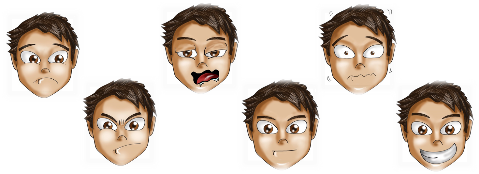 Preguntar: ¿cuáles te hacen sentir bien?CIERRESolicitar que dibujen en su libreta tres emociones que lo hagan sentir bien.Indicar que compartan sus dibujos con el resto de tus compañeros y platiquen con ellos cuando se sienten así.RECURSO.- Ejercicios. CRITERIO.-  Identifica qué emociones lo hacen sentir bien.INICIO Preguntar: ¿Cuándo te sientes feliz?, ¿qué te hace sentir feliz?DESARROLLOMostrar las siguientes emociones: Preguntar: ¿cuáles te hacen sentir bien?CIERRESolicitar que dibujen en su libreta tres emociones que lo hagan sentir bien.Indicar que compartan sus dibujos con el resto de tus compañeros y platiquen con ellos cuando se sienten así.RECURSOS DIDÁCTICOSINICIO Preguntar: ¿Cuándo te sientes feliz?, ¿qué te hace sentir feliz?DESARROLLOMostrar las siguientes emociones: Preguntar: ¿cuáles te hacen sentir bien?CIERRESolicitar que dibujen en su libreta tres emociones que lo hagan sentir bien.Indicar que compartan sus dibujos con el resto de tus compañeros y platiquen con ellos cuando se sienten así.Libreta.Colores.PÁGINAS DEL LIBRO DEL ALUMNO.- 